Progression in Skills – DT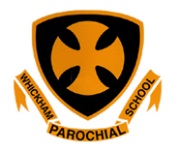 EYFSYear 1Year 2Year 3Cooking and Nutrition30-50 months40-60 monthsELG cut food safely understand the need for a variety of food in a diet  group familiar food groups e.g. fruit and vegetables  measure and weigh food items – using informal methods say what to do to be hygienic and safe  begin to be able to read and understand food labels  measure and weigh ingredients appropriatelyProcesses30-50 months• Beginning to be interested in and describe the texture of things• Uses various construction materials.• Beginning to construct, stacking blocks vertically and horizontally, making enclosures and creating spaces.• Joins construction pieces together to build and balance.• Realises tools can be used for a purpose.40-60 months• Experiments to create different textures.• Understands that different media can be combined to create new effects.• Manipulates materials to achieve a planned effect.• Constructs with a purpose in mind, using a variety of resources.• Uses simple tools and techniques competently and appropriately.• Selects appropriate resources and adapts work where necessary.• Selects tools and techniques needed to shape, assemble and join materials they are using.ELGChildren sing songs, make music and dance, and experiment with ways of changing them. They safely use and explore a variety of materials, tools and techniques, experimenting with colour, design, texture, form and functionDevelop their own ideas through selecting and using materials and working on processes that interest them.  Through their explorations they find out and make decisions about how media and materials can be combined and changed.(EX) generate ideas and recognise characteristics of familiar products  use pictures and words to describe what he/she wants to do  select from and use a range of tools and equipment to perform practical tasks e.g. cutting, shaping, joining and finishing  choose materials and explain why they are being used  explore and evaluate a range of existing products  build structures, exploring how they can be made stronger, stiffer and more stable  use levers and sliders design purposeful, functional, appealing products for himself/herself and other users based on design criteria  generate, develop, model and communicate his/her ideas through talking, drawing, templates, mock-ups and, where appropriate, information and communication technology  select from and use a wide range of materials and components, including construction materials, textiles and ingredients, according to their characteristics  choose materials and explain why they are being used depending on their characteristics  evaluate his/her ideas and products against design criteria  join materials together as part of a moving structure  explore and use mechanisms e.g. levers, sliders, wheels and axles, in his/her products demonstrate that his/her design meets a range of requirements  complete a plan that shows the order and also what equipment and tools he/she needs  use equipment and tools accurately  explain how he/she has selected appropriate materials and components to create a finished product that will be of good quality  investigate and analyse a range of existing products  strengthen frames using diagonal struts  use a simple circuit in his/her productYear 4Year 5Year 6Cooking and Nutrition understand what makes a healthy and balanced diet and that different foods and drinks provide different substances the body needs to be healthy and active  understand seasonality and know how a variety of ingredients are grown, reared, caught and processed to make them safe and palatable/tasty to eat know appropriate portion sizes and the importance of not skipping meals, including breakfast  understand some of the basic processes to get food from farm to plate  taste a range of ingredients and food items to develop a food vocabulary when designing understand the main food groups and the different nutrients that are important for health  use information on food labels to inform choices  join and combine ingredients appropriately e.g. beating, rubbing inProcesses investigate similar products to the one to be made to give starting points for a design  generate alternative plans and expand on the good points and drawbacks of his/her original design  select from and use a wider range of tools and equipment to perform practical tasks e.g. cutting, shaping, joining and finishing, accurately  explain how his/her choices of materials and components have contributed to the aesthetic qualities of his/her finished product  consider how the finished product might be improved and how well it meets the needs of the user  join and combine materials and components accurately in temporary and permanent way  understand and use mechanical systems in his/her products e.g. gears, pulleys, cams, levers and linkages use research and develop design criteria to inform the design of innovative, functional, appealing products that are fit for purpose, aimed at particular individuals or groups  create prototypes to show his/her ideas  use tools and materials precisely  select from and use a wider range of materials and components, including construction materials, textiles and ingredients, according to their functional properties and aesthetic qualities  evaluate his/her ideas and products against his/her own design criteria and consider the views of others to improve his/her work  apply his/her understanding of how to strengthen, stiffen and reinforce more complex structures  understand and use electrical systems in his/her products e.g. series circuits incorporating switches, bulbs, buzzers and motors use market research to inform plans  generate, develop, model and communicate their ideas through discussion, annotated sketches, crosssectional and exploded diagrams, prototypes, pattern pieces and computeraided design  make modifications to the original design as he/she proceeds  cut and join with accuracy to ensure a high quality finish to his/her product  understand how key events and individuals in design and technology have helped shape the world  construct products using different joining techniques  apply his/her understanding of computing to program, monitor and control his/her product